Министерство образования и молодежной политики Свердловской областиМуниципальное автономное дошкольное образовательное учреждение детский сад № 327Сценарий Родительского собрания«Пожарная безопасность в новогодние праздники»Воспитатель Высшей квалификационной категории: Соботюк Евгения Сергеевна2023 г. Актуальность: Соблюдение правил пожарной безопасности должно войти у каждого в привычку. Напоминать детям о правилах безопасности необходимо постоянно, поскольку выполнение этих требований должно войти в привычку, стать естественным, не требующим особых усилий. Дома — родители, в детских садах — воспитатели, а в школах — преподаватели, все мы обязаны обеспечить неукоснительное выполнение детьми правил пожарной безопасности, строго поддерживать противопожарный режим, немедленно устранять причины, которые могут привести к трагедии. Чувство опасности, исходящее от огня, ребенку нужно прививать с раннего детства.До наступления Нового года, праздника, ожидаемого всеми без исключения, осталось не так много времени. Городские площади скоро уже будут украшать нарядными ёлочками, а яркие витрины магазинов приглашать покупателей за новогодними подарками. В домах тоже начнут устанавливать елки, гирлянды и готовиться к празднику. И с родителями, и с детьми важно провести беседы и напомнить о необходимости соблюдения пожарной безопасности.Практика показывает, что там, где среди детей проводится разъяснительная работа, направленная на предупреждение пожаров от детской шалости, опасность возникновения пожаров по этой причине сводится к минимуму.Цель: педагогическое просвещение родителей в аспекте безопасного поведения в период новогодних праздников.Задачи: Пропаганда правил пожарной безопасности;Привлечь внимание родителей к необходимости проводить с детьми беседы, познавательные игры, рассматривать иллюстрации;Сотрудничество с семьей по проблеме пожарной безопасности детей дошкольного возраста.Методы и приемы: Игровая технология «Разрезные картинки»;Объяснение и актуализация тематики;Упражнение – проговаривание своих действий при возникновении пожароопасной ситуации;ЗагадкиМатериалы и оборудование:Разрезные картинки: «Не используйте свечи и неисправные гирлянды для украшения елки.», «Что делать если в помещении начался пожар?» «Как правильно покинуть горящее помещение?»;Карточки с загадками;Плакат «Елка»;Шарики разных цветов для рефлексии.Форма организации родительского собрания: групповая. Тип деятельности: развивающий. Алгоритм действий: Собрание состоит из нескольких частей: Вводная часть;Основная часть, включающая в себя несколько заданий;Заключительная часть (рефлексии). Планируемые результаты: удалось привлечь внимание родителей к теме безопасного поведения детей, родители освежили в памяти правила пожарной безопасности в праздничный новогодний период. Сотрудничество между детским садом и семьями воспитанников по проблеме пожарной безопасности детей дошкольного возраста будет более тесным и плодотворным.Система оценивания результатов: Рефлексия— отражение чувств, ощущений, возникших у участников в ходе мастер-класса. В заключительной части (рефлексия) родители, самостоятельно делали выводы, высказали свое мнение о теме собрания, отмечали на плакате актуальность данного собрания для себя.Ход родительского собрания:Пусть за окнами синий сгущается вечерИ вы к нам пришли отдохнуть в этот час.Пусть распрямятся усталые плечи,Пусть радостный смех звучит среди нас.Когда вам беды застят светИ никуда от них не деться,Взгляните, как смеются дети,И улыбнитесь им в ответ.И если вас в другие сетиЗатянет и закрутит зло,Взгляните, как смеются дети,И станет на сердце светло…Всех нас объединяет одно – дети, любовь к ним и желание сделать их счастливыми.Впереди нас всех ждет самый волшебный праздник в году – Новый год. Как хороши снежные предновогодние деньки! Снежинки летят, летят и лепят на стеклах звездочки и стрелы. Пора наряжать новогоднюю гостью – елку: украшать ее колючее зеленое платьице сверкающими бусами, колокольчиками, флажками и гирляндами. Но чтобы праздничная красавица принесла нам радость, а не беду, нужно соблюдать некоторые простые правила.Сейчас предлагаю вам собрать разрезные картинки у вас на столах.Какие же картинки у вас получились? (Не используйте свечи и неисправные гирлянды для украшения елки. Что делать если в помещении начался пожар? Как правильно покинуть горящее помещение?) Предлагаю поговорить о правилах пожарной безопасности при подготовке к новому году.Для начала предлагаю отгадать загадки. Что дотронувшись едва,Превращает в дым дрова? (огонь)Хвойная красавица
Зимою наряжается.
Висят на ней игрушки:
Шарики, хлопушки. (елка)Новый Год! Нет лучше дня
Для бенгальского… (огня)Чтобы праздник был веселым,
Нужно посмотреть нам вверх,
Будет там, на небе, яркий
И красивый… (фейерверк)Провод, лампы, огоньки,
Нашу елочку зажгли.
И сверкают и горят,
Как зовется тот наряд? (гирлянда)Столбик парафиновый,
В серединке фитилёк,
Чиркнем маленькую спичку,
И зажжётся огонёк. (свеча)Взрослым всегда нужно помнить несколько несложных правил, чтобы уберечь детей от неприятностей в новогодние праздники.Не разрешайте детям зажигать дома бенгальские огни. Покупайте электрические гирлянды только заводского изготовления и не позволяйте включать детям их самостоятельно с розетку. Если вы используйте гирлянду не первый год, осмотрите ее внимательно. Обратите внимание на провода – нет ли на них разрывов и повреждений, особенно в местах присоединения лампочек. Проверяя гирлянду, недостаточно включить и выключить ее. За ней следует понаблюдать минут 10. Если за это время вы почувствовали запах жженой изоляции, заметили искры или оплавленные провода, использовать такую гирлянду нельзя. При выборе гирлянды старайтесь отдавать предпочтение менее мощным. Чем меньше мощность лампочек, тем меньше создаваемый нагрев, а значит и риск возгорания.Не зажигайте на елке парафиновые и восковые свечи, не украшайте ее легковоспламеняющимися игрушками. Кстати, при горении искусственной елки выделяются очень вредные вещества. А капелька горящего пластика, попав на кожу, оставит ожог более глубокий, чем раскаленный уголек.Елку нельзя ставить в проходе, чтобы она преграждала путь к выходу. Нельзя ставить возле батареи, чтобы она нагрелась.В новогодние праздники немало пострадавших от фейерверков и другой пиротехники. Не разрешайте детям самостоятельно пользоваться ими и играть со спичками и зажигалками.Переходим к следующей картинке – что делать, если в помещении начался пожар.Если в доме начался пожар, действуйте четко и решительно и не забывайте, что паника и растерянность – худшие помощники в любых чрезвычайных ситуациях. Что нужно спасать в первую очередь при пожаре: деньги, документы или жизнь? (Во время пожара не нужно пытаться спасать имущество, нужно спасать свою жизнь и жизнь близких)Предлагаю вам рассказать о своих действиях при возникновении пожара. (передавать мяч) Обобщим ваши ответы:Прежде всего нужно вывести из горящего дома детей, стариков и больных людей.Если вы знаете, что в доме есть малыши, но не можете их найти, осмотрите места, в которых дети чаще всего прячутся от страха (под кроватями, в углах, в шкафах, под столом)Как можно быстрее отключите газ и электричество.Вызовите пожарную бригаду по номеру 01или 112 по стационарному телефону и 010 или 112 по мобильному телефону. Говорите с детьми об этом, о правилах поведения при пожаре. Учите с ребенком его домашний адрес и телефоны экстренных служб, учите пользоваться телефоном – не только смотреть познавательные мультфильмы и играть в развивающие игры, но также использовать по прямому назначению – для связи.Переходим к третьей картинке – как правильно покинуть горящее помещение.Уважаемые взрослые, разговаривайте с детьми о правилах поведения при пожаре! Очень важно, чтобы они понимали: если не получается потушить своими силами небольшой огонь, нужно покинуть помещение.Во время пожара ни в коем случае нельзя пользоваться лифтом. Спускаться только по лестнице. Обязательно покажите ребенку, где в вашем доме противопожарная лестница, объясните для чего она.Если пожар или задымленность на лестничной клетке. Прежде чем открыть дверь, необходимо убедиться, что за ней не полыхает сильное пламя. Для этого можно дотронуться до двери. Если она теплая или горячая, ни в коем случае ее не открывайте.Если из-за сильного пожара вы не можете выйти из квартиры, нужно уйти в самую дальнюю комнату, заткнуть все щели под дверью влажными тряпками. Открыть окно и громко звать на помощь. На улице всегда есть люди, они обязательно вас услышат.Я благодарю вас за совместную работу, надеюсь на наше дальнейшее сотрудничество. Сегодня мы с вами поговорили и обсудили важную тему – пожарную безопасность, вспомнили правила поведения при пожаре. Хотелось бы узнать, услышали ли вы сегодня что-то полезное для себя. Для этого на елку необходимо разместить шары. Красный шар – если вам все понравилось, и вы извлекли что-то полезное из нашей встречи. Зеленый шар – если вы и так все знали, просто освежили все в своей памяти. Желтый шар – если вы зря потратили время. 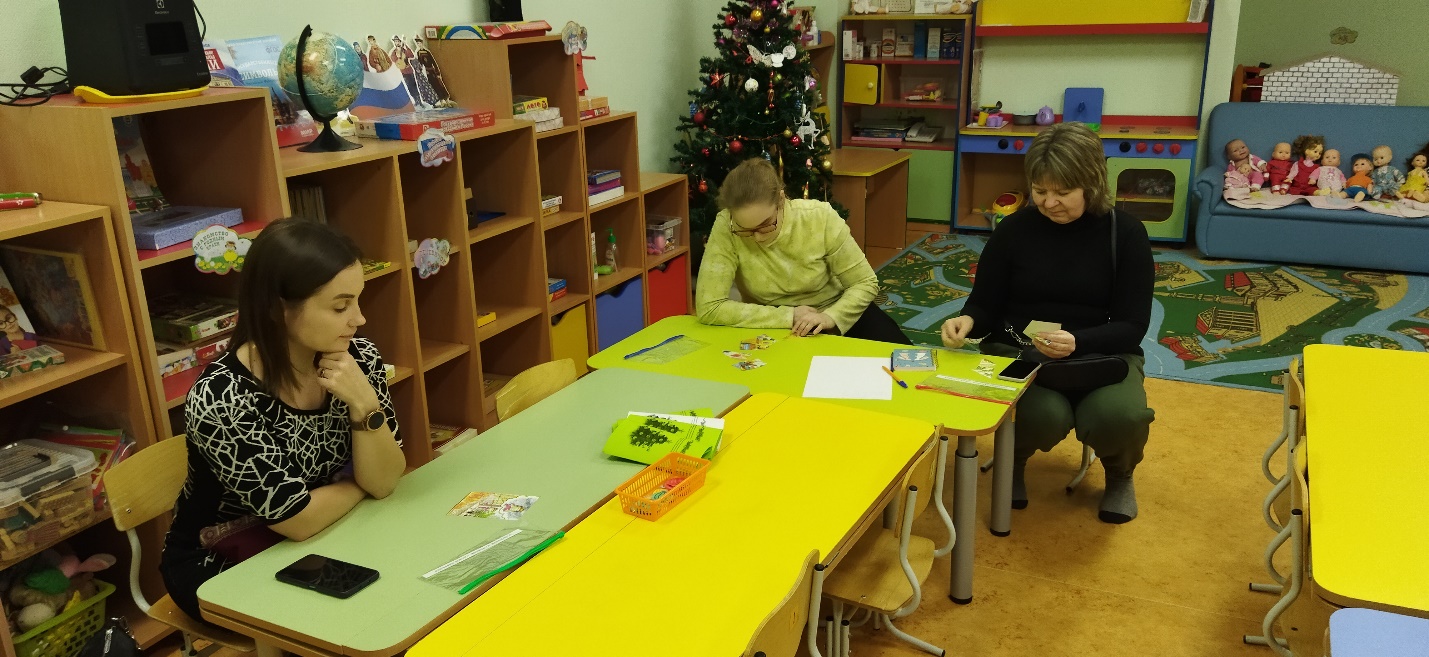 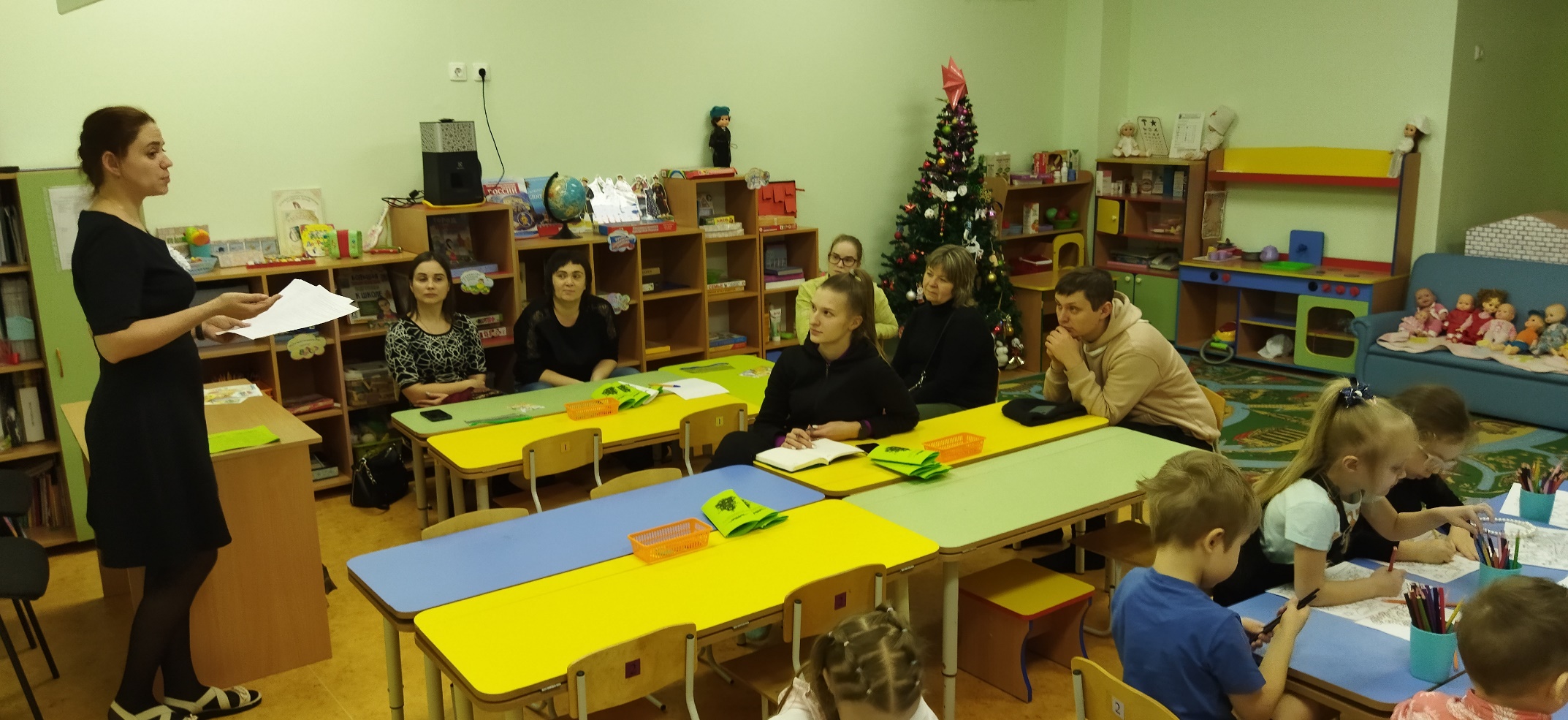 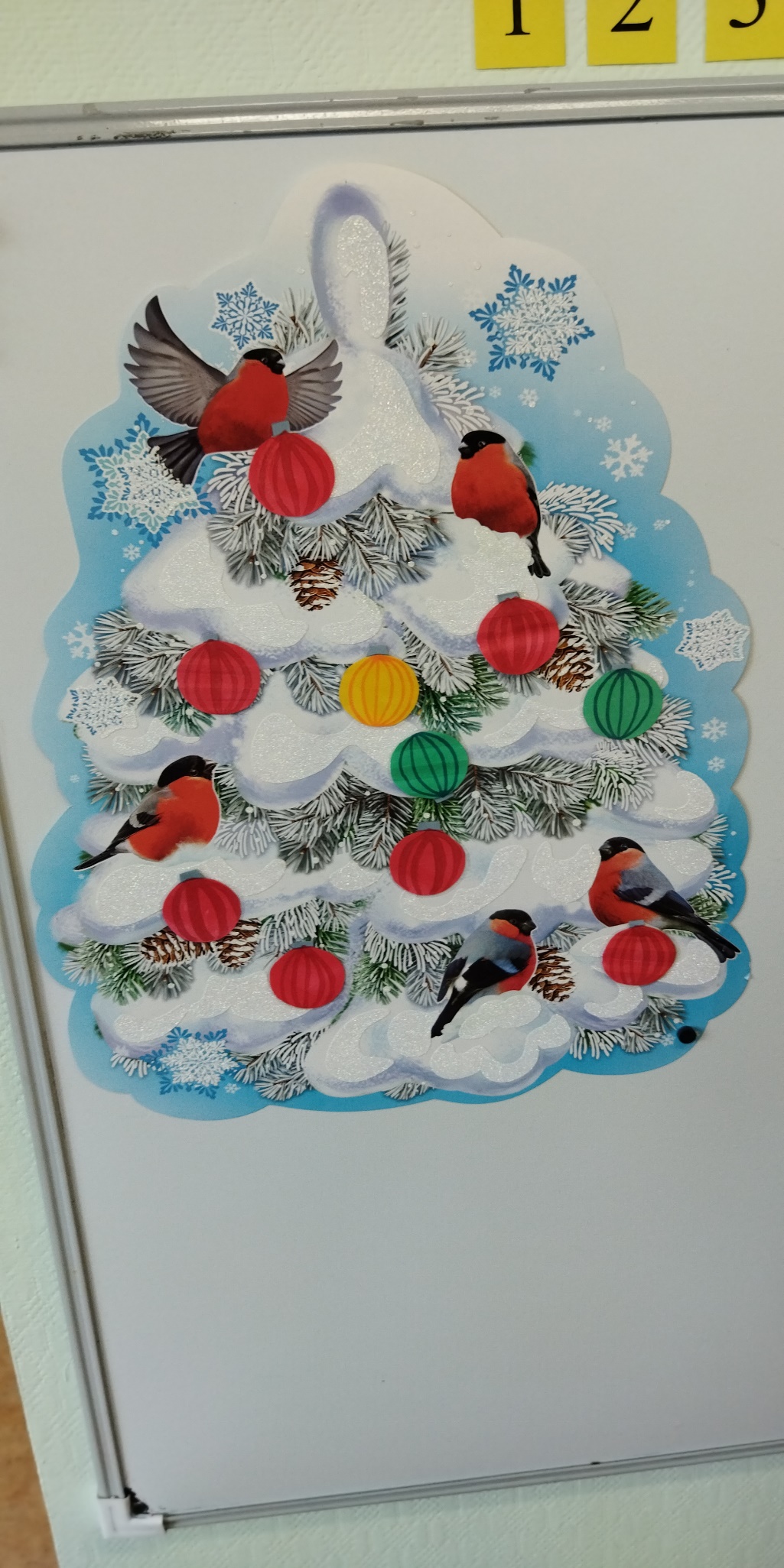 